Fachanwälte für Arbeitsrecht Fürstenrieder Str. 275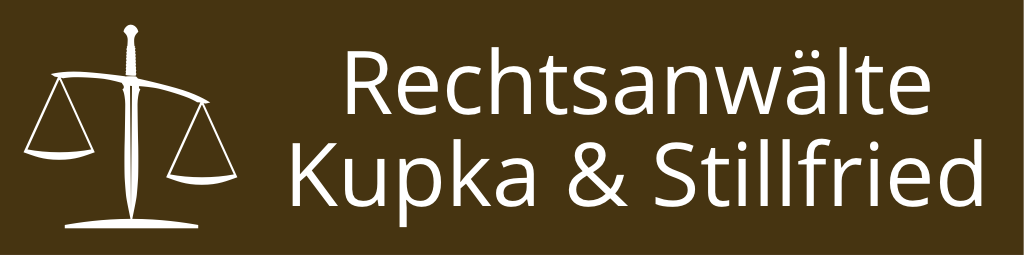 81377 München 089/75999440kontakt@kupka-stillfried.deBitte beachten Sie, dass es sich hier lediglich um einen Vorschlag handelt, der keinesfalls die Beratung durch einen Rechtsanwalt für Arbeitsrecht ersetzen kann. Bevor Sie einen Abwicklungsvertrag unterzeichnen, sollten Sie dringend einen Fachanwalt für Arbeitsrecht kontaktieren, da es im Einzelfall viele Punkte zu bedenken gilt: Beispielsweise kann ein Abwicklungsvertrag zu einer Sperrzeit beim Arbeitslosengeld oder zum Verzicht auf Ansprüche (Urlaubsabgeltung, Überstunden, Bonus) führen.Abwicklungsvertragzwischen...- nachfolgend Arbeitgeber genannt -und...      - nachfolgend Arbeitnehmer genannt -wird folgender Abwicklungsvertrag geschlossen: § 1  Beendigung des ArbeitsverhältnissesDie Parteien sind sich einig, dass das zwischen ihnen bestehende Arbeitsverhältnis aufgrund betriebsbedingter Arbeitgeberkündigung vom ... unter Einhaltung der ordentlichen Kündigungsfrist mit Ablauf des ... enden wird.§ 2  FreistellungDer Arbeitnehmer wird ab sofort bis zur Beendigung des Arbeitsverhältnisses unwiderruflich unter Fortzahlung der Vergütung von der Verpflichtung zur Erbringung der Arbeitsleistung freigestellt. Die Parteien sind sich darüber einig, dass die Freistellung unter Anrechnung sämtlicher offener und bis zur Beendigung des Arbeitsverhältnisses noch entstehender Urlaubsansprüche und unter Einbringung etwaiger Zeitguthaben erfolgt.§ 3 AbfindungDer Arbeitgeber zahlt an den Arbeitnehmer als Ausgleich für den Verlust des Arbeitsplatzes eine Abfindung entsprechend den §§ 9, 10 KSchG in Höhe von Euro .... brutto. Der Anspruch auf die Abfindung entsteht mit Abschluss des vorliegenden Vertrages und ist sofort vererblich. Die Abfindung ist mit der letzten Entgeltabrechnung fällig. § 4 vorzeitige BeendigungDer Arbeitnehmer ist berechtigt, das Arbeitsverhältnis während der Freistellungsphase durch einseitige schriftliche Erklärung gegenüber dem Arbeitgeber mit einer Vorankündigungsfrist von 2 Wochen zum Monatsende vorzeitig zu beenden. In diesem Fall erhöht sich der Abfindungsbetrag in § 3 um die Vergütung, die der Arbeitnehmer noch bis zum ... erhalten hätte. § 5 ZeugnisDer Arbeitgeber verpflichtet sich zur Ausstellung eines wohlwollenden und qualifizierten Arbeitszeugnisses, in dem sowohl die Leistung als auch das Verhalten des Arbeitnehmers mit gut bewertet werden. Das Zeugnis wird eine Schlussformel enthalten, die den Dank für die geleisteten Dienste und das Bedauern über das Ausscheiden sowie gute Wünsche für die Zukunft enthält. § 6 HerausgabepflichtDer Arbeitnehmer verpflichtet sich, alle in seinem Besitz befindlichen Unterlagen und Gegenstände (insbesondere Schlüssel), die Eigentum des Arbeitgebers sind, unverzüglich an diesen zurückzugeben, sofern noch nicht geschehen.§ 7 AbgeltungsklauselDie Parteien sind sich einig, dass mit Erfüllung des vorliegenden Abwicklungsvertrages alle finanziellen Ansprüche zwischen den Parteien aus und in Verbindung mit dem Arbeitsverhältnis und seiner Beendigung, gleich aus welchem Rechtsgrund, bekannt oder unbekannt, für die Vergangenheit oder die Zukunft abgegolten und erledigt sind._______________, den__________		_______________, den_______________________________________		_____________________________ Arbeitgeber					Arbeitnehmer